Cumberland County Republican Women’s Club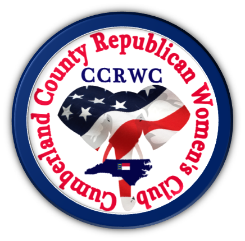                                     Fayetteville, North Carolina                   We help elect REPUBLICANS; it’s what we do!_____	YES, I want to become a Member of the Cumberland County Republican	Women’s Club.  My check for $40 is enclosed. Must be female, a registered           Republican and not a member in another Republican club._____	YES, I want to become an Associate Member of the CCRWC.  My check for $25is enclosed. 	Any registered Republican  (male or female) belonging to another Republican club/organization may join as an Associate Member; may attend meetings, but cannot make motions, have a voice, be on a committee or hold office.Name:		______________________________________________________Address:	______________________________________________________City, State, Zip Code:	___________________________________________Phone:  Home ____________________		Cell _______________________Email:  	______________________________________________________Birthday, Month/Date	___________________________________________The CCRWC meets the second Tuesday of every month at 6:00 p.m. for dinner and our meeting.  Announcements for monthly meetings will be in the Fayetteville Observer Newspaper, Facebook Postings, CCRWC Website, and emails.Please indicate your Cumberland County GOP activities that you might be interested in:__ Attend local meetings	   __Attend statewide meetings  __Attend special events__Volunteer Election Day     __Be updated on Legislation   __Volunteer on CampaignPlease indicate club activities/committees that interest you:__Membership		__Public Relations		__Newsletter/Website__Fundraising		__Campaign			__Program__Americanism		__Caring for America	__Support our Troops__Community Outreach	__Legislative			__LiteracyMake check payable to CCRWC-mail it with this form:    CCRWC 								   PO Box 25961								   Fayetteville, NC 28314Referred by: _____________________________Date:  __________________________________                